L  animals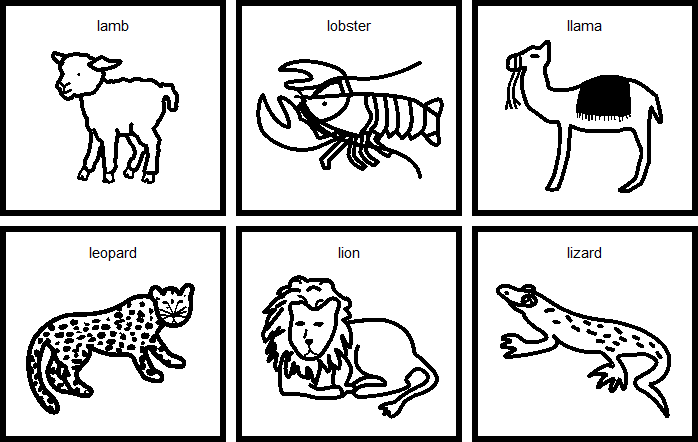 